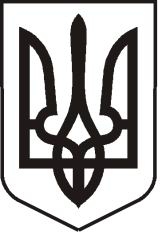 УКРАЇНАЛУГАНСЬКА  ОБЛАСТЬПОПАСНЯНСЬКИЙ  РАЙОН
ПОПАСНЯНСЬКА  МІСЬКА  РАДАШОСТОГО   СКЛИКАННЯСТО СІМНАДЦЯТА СЕСІЯРIШЕННЯ06 жовтня 2020 р.                          м. Попасна	                                    № 117/1Про створення КОМУНАЛЬНОГОПІДПРИЄМСТВА «ВОДА ПОПАСНОЇ»Попаснянської міської радиЗ метою забезпечення суспільних та особистих потреб мешканців міста Попасна у галузі водопостачання та водовідведення, відповідно до статті 78 Господарського кодексу України, керуючись пунктом 30 частини першої статті 26, статей 60, 73 Закону України «Про місцеве самоврядування в Україні», Попаснянська міська радаВИРІШИЛА:Створити КОМУНАЛЬНЕ ПІДПРИЄМСТВО «ВОДА ПОПАСНОЇ» Попаснянської міської ради та віднести його до сфери управління Попаснянської міської ради.Утворити розмір статутного капіталу КОМУНАЛЬНОГО ПІДПРИЄМСТВА «ВОДА ПОПАСНОЇ» Попаснянської міської ради у розмірі 5,000 (п’ять тисяч) гривень за рахунок доходів загального фонду міського бюджету та сплатити його не пізніше 1 місяця до закінчення першого року з дня державної реєстрації підприємства.Затвердити Статут КОМУНАЛЬНОГО ПІДПРИЄМСТВА «ВОДА ПОПАСНОЇ» Попаснянської міської ради згідно додатку (додається).Попаснянському міському голові:4.1. Забезпечити здійснення заходів з державної реєстрації КОМУНАЛЬНОГО ПІДПРИЄМСТВА «ВОДА ПОПАСНОЇ» Попаснянської міської ради.4.2. Укласти контракт з керівником КОМУНАЛЬНОГО ПІДПРИЄМСТВА «ВОДА ПОПАСНОЇ» Попаснянської міської ради у відповідності до вимог чинного законодавства.Контроль за виконанням цього рішення покласти на постійну комісію міської ради  з питань бюджету, фінансів, соціально-економічного розвитку, комунальної власності та регуляторної політики.Міський голова                                                                  Ю.І. Онищенко